       Załącznik nr 1 do zapytania ofertowego RLO.602.2.2023 z dnia 02.10.2023 r.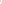 FORMULARZ OFERTOWY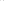 Nazwa i adres wykonawcy:Tel. ……………………………………….., e-mail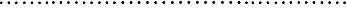 , REGON .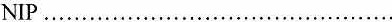 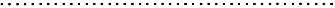 Odpowiadając na zapytanie ofertowe Starosty Pułtuskiego dotyczące:Opracowanie raportu z wykonania „Programu Ochrony Środowiska 
dla Powiatu Pułtuskiego na lata 2021-2024 z uwzględnieniem perspektywy 
do 2028 roku wraz z prognozą oddziaływania na środowisko" za lata 2021-2022Cena netto ……………………………..Stawka podatku VAT …………………. %Cena brutto …………………………….Czas realizacji zamówienia: ………………………………..I. Oświadczamy, że:akceptujemy warunki płatności;zapoznaliśmy się z warunkami podanymi przez Zamawiającego w zapytaniu ofertowym i nie wnosimy do nich żadnych zastrzeżeń,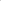 posiadam/my uprawnienia do wykonywania określonej działalności lub czynności, jeżeli ustawy nakładają obowiązek posiadania takich uprawnień;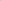 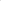 posiadam/my niezbędną wiedzę i doświadczenie;dysponuję/emy odpowiednim potencjałem technicznym i osobami zdolnymi do wykonania zamówienia;dysponujemy sprzętem niezbędnym do realizacji zamówienia,znajduję/emy się w sytuacji ekonomicznej i finansowej zapewniającej wykonanie zamówienia.II. W przypadku udzielenia nam zamówienia zobowiązujemy się do zawarcia umowy w miejscui terminie wskazanym przez Zamawiającego;III. Do oferty dołączono następujące dokumenty: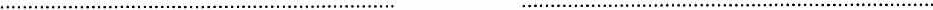 miejscowość i dała	Podpis osób uprawnionych do składania oświadczeń woli w imieniu Wykonawcy oraz pieczątka /pieczątki